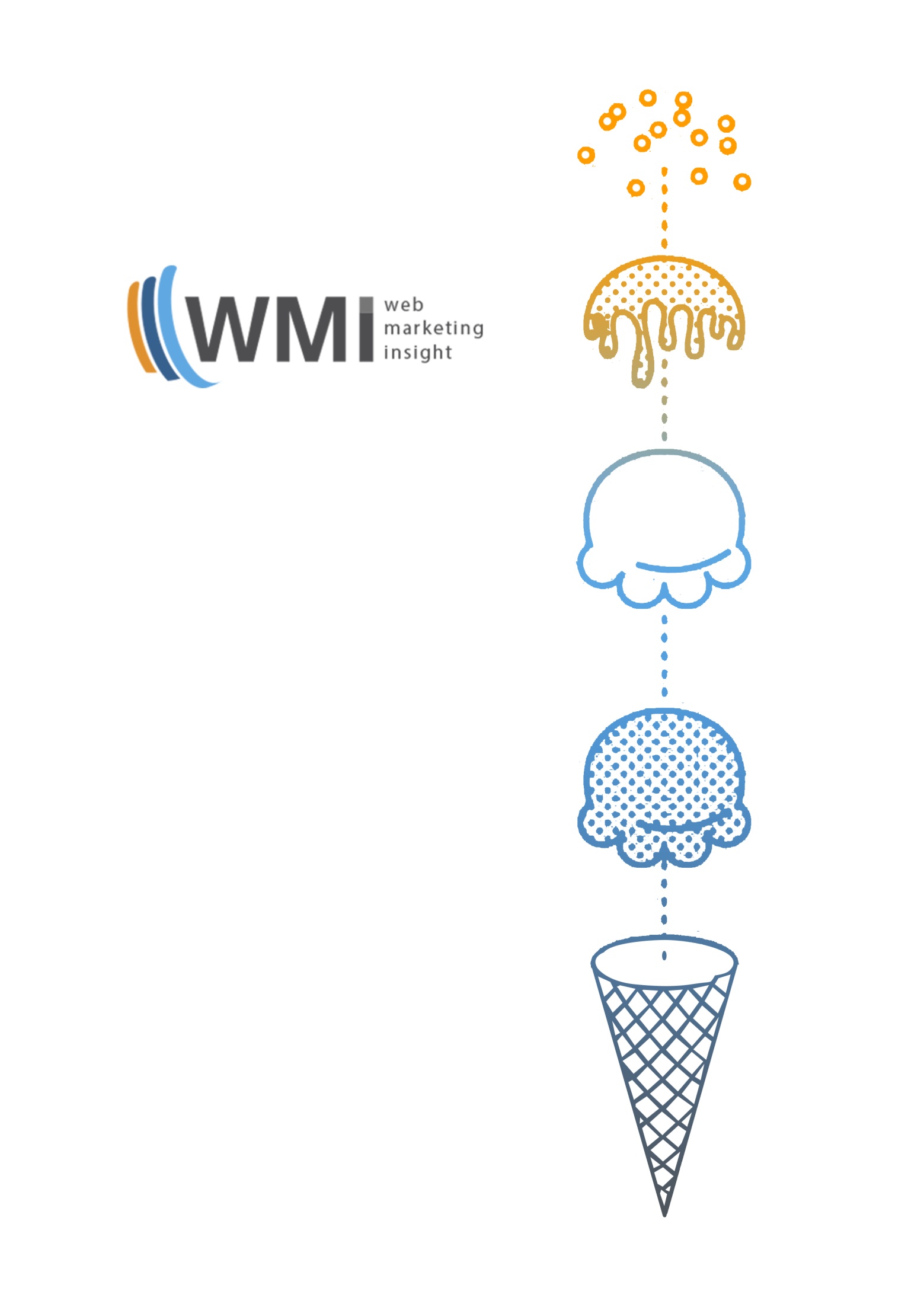 БРИФ 
на заказ услуги интернет-маркетингаЭто важно! Чтобы предложить эффективное решение, нам нужна информация. Как можно больше информации. Напишите всё, что можете сообщить важного о вашем бизнесе.    Если Вы не знаете, что именно нужно сделать – пишите нам на sales@wmi.biz.ua.  Опишите проблему, с которой столкнулись, и мы поможем, и найдем решение. ЗАДАЧАЧто нужно сделать?        Какие, на ваш взгляд, цели интернет-маркетинг вашей услуги должен преследовать?ОБЪЕКТ РЕКЛАМЫПродукт (услуга). Минимум в 4-5 предложениях опишите то, что нужно продать. Укажите характеристики и свойства объекта продаж. Если есть описания на сайтах или в отдельных файлах, сообщите ссылки или приложите материалы к письмуОтличительные и уникальные свойства. Что отличает товар или услугу от конкурентов? Если Вы испытываете сложности с этим пунктом, то представьте, что пишите письмо клиенту, с которым планируете заключить контракт на 50 000 $. Итак, в  чем особенности Вашего товара или услуг? Целевая аудитория. Кто те люди, которые чаще всего заказывают ваш товар/услугу? Охарактеризуйте ихРЫНОЧНАЯ СИТУАЦИЯКонкурирующие продукты (услуги). Укажите названия 2-3 основных фирм-конкурентов + ссылки на их сайты. Преимущества конкурентов. Не скромничайте и не смущайтесь. Трезво посмотрите на ситуацию и максимально подробно опишите преимущества конкурентов – чем они лучше?Недостатки конкурентов.Разворачивайтесь смело – чем «вражеский» продукт хуже вашего?ПРЕДЫДУЩИЕ РЕКЛАМНО-МАРКЕТИНГОВЫЕ АКЦИИКакие рекламные сообщения вы использовали в ходе предыдущих рекламных акций? Краткое описание УТП (уникальное торговое предложение), слоган, текст, визуальный ряд. ДОПОЛНИТЕЛЬНАЯ ИНФОРМАЦИЯЗдесь вы можете сообщить сведения, оставшиеся за рамками этой анкеты, но необходимые для уточнения задачи (данные проводившихся вами маркетинговых исследований и пр.). Все, что может быть нам полезным. ЧТО ДАЛЬШЕ? Посмотрите, как пройдет работа над Вашим заказомПервый шаг: постановка задачи – заполнение брифаВторой шаг: 100% предоплата за 1 месяц.Третий шаг: детальное изучение информации, подготовка уточняющих вопросов.Четвертый шаг: подготовка 2-х концепций продвиженияПятый шаг – начало работыЧто еще?Посмотрите, какие задачи мы решаем с помощью следующих услуг:Создаем:Сопровождение сайта уникальными текстами.Комплексный анализ сайта. ПромостраницаПродвижение сайтаНастройка контекстной рекламной кампании